Allergen Chart		Spring/Summer 2022 Week One            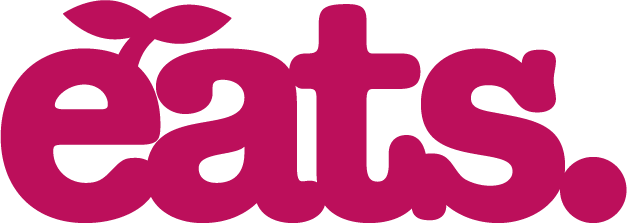 Recipe DescriptionContains X   May Contains O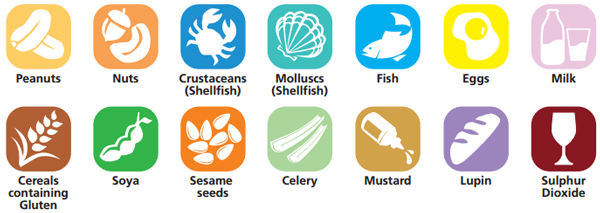 Southern Fried Quorn BurgerXXXOVegan Cumberland SausageXGF Beef BurgerSeasoned WedgesPeasColeslawXCrunchy Vege SticksPip Organic Apple LollyPasta BolognaiseXGarlic & Herb BreadOXOTomato & Basil Pinwheels DF VeganXXBroccoliMendham’s Lemon DrizzleXXVegan/DF Lemon Drizzle TraybakeXRoast Loin Pork & GravySage & Onion StuffingXRoasted PotatoesCarrot & CabbageSweet Potato & Lentil Plait VeganXToffee Apple MuffinXXXApple Custard Fool GF Vegan DFXBangers & Onion GravyXXVegetable & Bean BurritoXMashed PotatoXSweetcorn/Green BeansIce Cream RollXXXXFruit & Ice Cream GFXFruit Jelly GF DF VeganGF DF Fish FingersXVegetable Goujons ChipsQuorn Fishless Finger VeganXBaked Beans PeasChocolate CakeXOXXChocolate Cookie Vegan DFYoghurtX